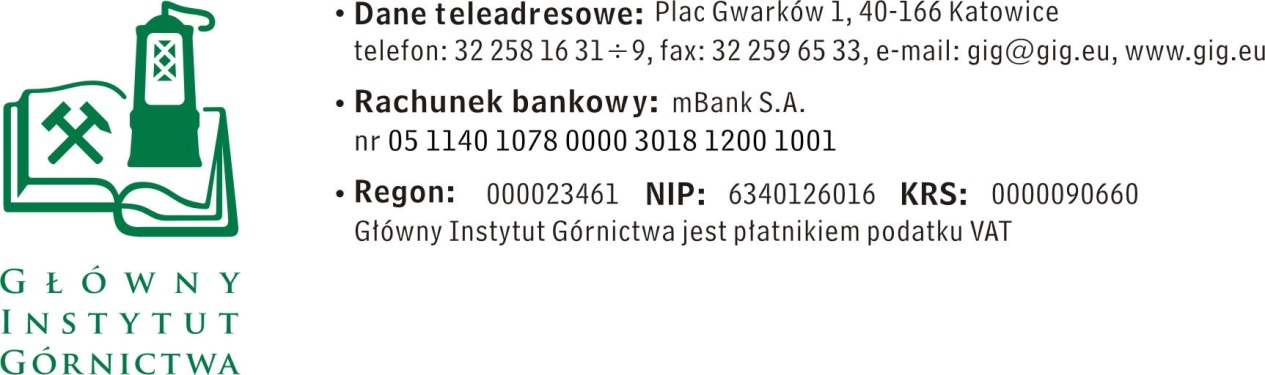 ZAPYTANIE OFERTOWE  z  dnia 01.08.2016 r.na Świadczenie usług w zakresie telefonii mobilnej dla Głównego Instytutu GórnictwaInformacje ogólneZamawiający: Główny Instytut Górnictwa; Plac Gwarków 1; 40-166 Katowice.Do niniejszego zapytania ofertowego nie stosuje się przepisów ustawy Prawo 
zamówień publicznych z dnia 29 stycznia 2004 r. (Dz.U. z 2016 poz. 1020).Opis przedmiotu zamówienia:Przedmiotem zadania jest świadczenie usług telefonii mobilnej dla Głównego Instytutu Górnictwa, w zakresie:a.	świadczenia usług telefonii komórkowej (mobilnej);b.	świadczenia usług transmisji danych opartych na działaniu telefonii komórkowej;c.	dostarczenia sprzętu i akcesoriów zawiązanych z usługami, o których mowa w punktach a i b.d.	świadczenie usług roamingu międzynarodowego;Usługami takimi należy objąć, wszystkie dotychczas użytkowane przez Pracowników Zamawiającego karty SIM w ilości 80 sztuk oraz 1 której aktywacja przypadnie na date rozpoczęcia usług.  Zamawiający informuje, iż ilość minut generowanych w ramach realizacji dotychczasowej umowy na świadczenie usług telefonii mobilnej dla Głównego Instytutu Górnictwa wyniosła ok. 15 tyś. minut średniomiesięcznie1.	Minimalne warunki wymaganych usług:1)	Standardowe usługi sieci GSM/WCDMA/LTE.Przez standardowe usługi Zamawiający rozumie wszystkie powszechnie świadczone usługi przez operatorów telefonii komórkowej jak obsługa połączeń głosowych, wysyłanie i odbieranie wiadomości tekstowych SMS oraz wiadomości multimedialnych MMS, transmisja danych z możliwością dostępu do Internetu w technologii LTE wszędzie gdzie Wykonawca świadczy usługę transmisji danych w tej technologii i co najmniej GPRS na pozostałym terenie.2)	W ramach miesięcznego abonamentu Zamawiającemu przysługuje możliwość wykonywania nielimitowanej ilości połączeń głosowych, wysyłanie i odbieranie wiadomości tekstowych SMS oraz wiadomości multimedialnych MMS dotyczących zdarzeń krajowych bez uwzględnienia połączeń na numery informacyjne i specjalne.3)	Zamawiający żąda, by do każdej karty głosowej mógł dołączyć pakiet krajowej transmisji danych do Internetu. Wielkość pakietu będzie deklarowana przez Zamawiającego w momencie żądania włączenia w ramach jednej z następujących opcji:minimum 2 GBminimum 8 GB4)	Zamawiający żąda by na wszystkich kartach SIM Wykonawca umożliwił uruchomienie roamingu międzynarodowego. Uruchomienie roamingu, jak również jego ograniczenie musi być bezpłatne. Wykonawca nie będzie żądał od Zamawiającego dodatkowych zabezpieczeń z tytułu uruchomienia roamingu. Rozliczenie za usługi telekomunikacyjne w ramach roamingu odbywać się będzie zgodnie z aktualną ofertą rynkową Wykonawcy dla podmiotów gospodarczych.5)	Zamawiający żąda zachowania dotychczas użytkowanych numerów telefonów. Przeniesienie dotychczas posiadanych przez Zamawiającego numerów telefonicznych nastąpi w trybie przewidzianym przepisami Rozporządzenia Ministra Infrastruktury z dnia 16 grudnia 2010 r. w sprawie warunków korzystania z uprawnień w publicznych sieciach telefonicznych.6)	Zamawiający żąda sekundowego naliczania za usługi głosowe dotyczące zdarzeń krajowych w ramach abonamentu z wyłączeniem połączeń na numery specjalne i infolinie.7)	Zamawiający żąda ustanowienia dedykowanego opiekuna ze strony Wykonawcy, który pomagałby Zamawiającemu w aktywowaniu i dezaktywowaniu usług oraz w rozwiązywaniu problemów związanych z przedmiotem zamówienia. W przypadku absencji osoby wyznaczonej na dedykowanego opiekuna Wykonawca  wyznaczy osobę zastępującą i niezwłocznie (max. w ciągu jednego dnia) poinformuje o tym wyznaczonego przedstawiciela Zamawiającego.8)	Zamawiający żąda dostępu do elektronicznej wersji faktur oraz rejestru rozmów wychodzących (billingi) bez dodatkowych opłat.9)	Zamawiający żąda by Wykonawca niezwłocznie po podpisaniu umowy nieodpłatnie udostępnił aplikację umożliwiającą zarządzanie posiadanymi kartami SIM. Dostęp do aplikacji musi być ograniczony wyłącznie dla osób upoważnionych przez Zamawiającego. Z poziomu tej aplikacji muszą być dostępne co najmniej następujące funkcje:-	Sporządzenie bilingu połączeń,-	Śledzenie kosztów generowanych przez użytkownika karty SIM.-	w przypadku zagubienia lub kradzieży możliwość śledzenia zagubionego aparatu10)	W przypadku usług nieujętych w powyższym zestawieniu (w tym również usługi, które pojawią się w ofercie Wykonawcy w czasie trwania umowy) Zamawiający żąda by mógł je nabyć po cenach obowiązujących w ofercie promocyjnej Wykonawcy dla rynku biznesowego.2	Warunki dostaw sprzętu i akcesoriów.1)	Wykonawca dostarczy sprzęt GSM/WCDMA/LTE w ilości równej ilości kart SIM zakupionej przez Zamawiającego.2)	Przedmiotowy sprzęt GSM/WCDMA/LTE musi spełniać następujące wymagania:-	Obsługa standardów GSM 850/900/1800/1900; WCDMA 900/2100, LTE 2100/2600-	typ urządzenia smartfon, jednobryłowy-	procesor minimum 1,5 GHz-	wbudowana pamięć wewnętrzna min 16 GB-	dual SIM-	bez SIMLOCKa-	transmisja CSD, HSCDS, GORS, EDGE, 3G, HSDPA, HSUPA, HSPA, HSPA+, LTE minimum kat 4,-	Wyświetlacz dotykowy min. 1080x1920, min. 5,2”, min. 16 M kolorów, ochrona wyświetlacza-	Wbudowany cyfrowy aparat fotograficzny co najmniej 13,0 Mpix-	Gniazdo karty pamięci microSDHC-	USB (typ: micro USB), Bluetooth, WLAN, GPS-	Dyktafon, radio z RDS,-	przeglądarka HTML,-	terminarz, alarm wibracyjny, wybieranie głosowe, system głośnomówiący, czytnik linii papilarnych-	złącze jack3)	Wykonawca dostarczy wraz z przedmiotowym sprzętem bez dodatkowych opłat standardowe akcesoria (np. ładowarka, zestaw słuchawkowy, itp.) z którymi aparaty telefoniczne są sprzedawane dla rynku biznesowego.Zamawiający zaakceptuje sprzęt tej klasy będący w chwili składania zamówienia w ofercie Wykonawcy. Zamawiający żąda, by sprzęt tej klasy był mu sprzedany za cenę nie wyższą niż 1,00 PLN netto dla każdej karty SIM dla której podpisano załącznik do umowy (umowa abonencka) określający szczegółowe zasady użytkowania. Zamawiający żąda przedstawienia przynajmniej trzech modeli aparatów telefonicznych od minimum dwóch różnych producentów spełniających powyższe wymagania i zastrzega sobie prawo do swobodnego wyboru aparatu telefonicznego spośród przedstawionych w ofercie.Zamawiający zastrzega sobie prawo do zwiększenia ilości zamawianych usług w trakcie trwania umowy.3.	Wymagane parametry formalno – prawne1)	Sprzęt dostarczony w ramach realizacji umowy musi być sprzętem nowym, pochodzącym z bieżącej produkcji, nie używanym wcześniej w innych projektach.2)	Sprzęt dostarczony w ramach realizacji umowy nie może być sprzętem poddanym procesowi odnowienia (ang. refurbished).3)	Okres gwarancji dla telefonów wynosi minimum 24 miesiące oraz dla akcesoriów wynosi minimum 12 miesięcy i rozpoczyna się od daty dostarczenia do Zamawiającego potwierdzonych protokołem odbioru dostaw.4)	Sprzęt dostarczony w ramach realizacji umowy musi posiadać świadczenia gwarancyjne oparte na gwarancji świadczonej przez producenta sprzętu. Pakiet usług gwarancyjnych musi być kierowany do użytkowników z obszaru Rzeczpospolitej Polskiej.5)	Sprzęt dostarczony w ramach realizacji umowy musi być sprzętem zakupionym w oficjalnym kanale sprzedaży producenta na rynek UE.6)	Sprzęt dostarczony w ramach realizacji umowy musi posiadać zainstalowane tylko oryginalne komponenty.7)	Dostarczane urządzenia i oprogramowanie musi pochodzić z legalnego, autoryzowanego kanału sprzedaży producenta i nie posiadać wad prawnych, zaś korzystanie z niego przez Zamawiającego nie może stanowić naruszenia majątkowych praw autorskich osób trzecich.Osoba do kontaktów z oferentami:-	mgr inż. Marek Mańka tel. 32 259-25-31, mail: mmanka@gig.eu-	mgr Piotr Hachuła tel. 32 259 26 47; mail: phachula@gig.euIV.	Wymagania dotyczące Wykonawców oraz dokumenty wymagane wraz z ofertą:Wymagany termin ważności oferty: 30 dni od daty składania ofert.Ofertę należy złożyć na załączonym formularzu ofertowym – załącznik nr 1.Wymagania dotyczące Wykonawców oraz dokumenty które należy dołączyć do oferty:a)	Posiadanie uprawnień do wykonywania określonej działalności lub czynności, jeżeli przepisy prawa nakładają obowiązek ich posiadania tzn. posiadanie aktualnego zaświadczenia o wpisie do Rejestru Przedsiębiorców Telekomunikacyjnych prowadzonego przez Prezesa Urzędu Komunikacji Elektronicznej.W celu wykazania spełniania przez Wykonawcę warunku, o którym mowa powyżej Wykonawca zobowiązany jest przedłożyć wraz z ofertą:oryginał lub kopia poświadczona przez Wykonawcę za zgodność z oryginałem aktualnego zaświadczenia o wpisie do Rejestru Przedsiębiorców Telekomunikacyjnych prowadzonego przez Prezesa Urzędu Komunikacji Elektronicznej.b)	Dysponowanie odpowiednim potencjałem technicznym oraz osobami zdolnymi do wykonania zamówienia. Opis sposobu dokonania oceny spełniania warunku: Wykonawca musi dysponować dostępem do sieci telekomunikacyjnej, na bazie której będzie świadczył usługi dla Zamawiającego,Wykonawca musi dysponować centrum zgłaszania problemów ze strony klientów (Customer Service) działające w reżimie 24 h x 7 dni w tygodniu. Centrum to musi świadczyć co najmniej następujące usługi (po wcześniejszej identyfikacji klienta Zamawiającego): blokada skradzionej lub zagubionej karty SIM niezwłocznie po zgłoszeniu uprawnionej przez Zamawiającego osoby,Wykonawca musi dysponować co najmniej 1 osobą do bezpośredniej współpracy z Zamawiającym do obsługi wszelkich problemów mogących wystąpić w czasie trwania umowy. Zamawiający żąda, by osoba ta była dostępna (kontakt telefoniczny) dla Zamawiającego w reżimie co najmniej 8h w dniu roboczym.W celu wykazania spełniania przez Wykonawcę warunku, o którym mowa powyżej Wykonawca zobowiązany jest przedłożyć wraz z ofertą: oświadczenie Wykonawcy zgodnie z załącznikiem nr 3 do zapytania ofertowego, że:dysponuje Centrum zgłaszania problemów,spełnia warunek dotyczący osoby do współpracy z Zamawiającym,3.	dysponuje dostępem do sieci telekomunikacyjnej na terenie RP, na bazie której będzie świadczył usługi będące przedmiotem zamówienia. W przypadku, gdy Wykonawca nie jest właścicielem infrastruktury sieciowej na bazie której planuje wykonać przedmiot zamówienia (np. jest operatorem MVNO - Mobile Virtual Network Operator lub będzie świadczył usługi na bazie roamingu) jest zobowiązany dodatkowo przedstawić oświadczenie, że posiada zgodę operatora infrastrukturalnego na wykorzystanie jego sieci w zakresie obsługi ilości kart SIM co najmniej wielkości przedmiotu zamówienia. c)	Pełnomocnictwo ustanowione do reprezentowania Wykonawcy/ów ubiegającego/cych się o udzielenie zamówienia publicznego. Jeżeli Wykonawca działa przez pełnomocnika, to pełnomocnictwo winno zostać dołączone do oferty i posiadać formę oryginału lub kopii uwierzytelnionej przez notariusza.V.	Warunki płatnościZgodnie z punktami 2.3 - 2.16 załącznika nr 2 do zapytania ofertowego – istotne postanowienia umowy.VI.	Kryteria oceny ofert oraz wybór najkorzystniejszej oferty.Zamawiający uzna za najkorzystniejszą i wybierze ofertę, która spełnia wszystkie wymagania określone w opisie przedmiotu zamówienia oraz uzyska największą sumę punktów zgodnie z kryteriami oceny ofert.Należy podać abonament za okres 1 miesiąca dla 1 karty SIM oraz pakiet transmisji danych 2 i 8 GB za 1 miesiąc/1 karta SIM.Cena podana przez Wykonawcę nie będzie podlegała zmianie w trakcie realizacji zamówienia.4.	Wybór ofert dokonywany będzie w oparciu o cenę i wagę następujących usług:Sposób obliczania punktów w kryterium ceny abonamentu - waga 90%            CA N---------------------- x 100 x 90 % =.............. punktów             CA Owyjaśnienie:                      CA N - cena abonamentu oferty najkorzystniejszej                      CA O - cena abonamentu oferty analizowanejSposób obliczania punktów w kryterium średniej ceny pakietu transmisji danych - waga 10%            C PTD N---------------------- x 100 x 10 % =.............. punktów             C PTD Owyjaśnienie:                      CPTD N - cena pakietu transmisji danych oferty najkorzystniejszej                      CPTD O - cena pakietu transmisji danych oferty analizowanej-	Sposób obliczania średniej ceny pakietu transmisji danych:		A+BC PTD =        ------------- 		   2wyjaśnienie:A	cena pakietu 2 GB B	cena pakietu 8 GB 5.	Wyliczenie punktów zostanie dokonane z dokładnością do dwóch miejsc po przecinku, zgodnie z matematycznymi zasadami zaokrąglania.VII.	Miejsce i termin składania ofertOfertę według załączonego wzoru należy złożyć do dnia 10.08.2016 r. do godz. 12.00. Ofertę można złożyć drogą elektroniczną lub w siedzibie Zamawiającego:Główny Instytut GórnictwaPlac Gwarków 140-166 KatowiceBudynek B, pokój 9afax: 32 25 85 997e-mail: phachula@gig.euZamawiający zastrzega sobie prawo do unieważnienia zapytania ofertowego w każdej chwili, bez podania przyczyny.Zamawiający informuje, iż ocenie podlegać będą tylko te oferty, które wpłyną do Zamawiającego w okresie od dnia wszczęcia niniejszego rozeznania rynku do dnia, w którym upłynie termin składania ofert.VIII.	Termin wykonania zamówienia:Od 01.09.2016 r. do 31.08.2018 r.IX.	Załączniki:Formularz oferty.Szczegółowy opis przedmiotu zamówienia.ZAPRASZAMY DO SKŁADANIA OFERTZałącznik nr 1 do Zapytania ofertowego.__________________pieczęć firmowa WykonawcyNazwa / Imię i nazwisko Wykonawcy:__________________________________________________________________________________________Adres: _______________________________Nr tel.: _______________________________ Adres e-mail: _________________________OFERTAz dnia ____________na Świadczenie usług w zakresie telefonii mobilnej dla Głównego Instytutu Górnictwa1.	Oferujemy wykonanie usługi objętej zamówieniem, zgodnie z wymaganiami określonymi przez Zamawiającego w następujących cenach:a)-	abonament za okres 1 miesiąca dla 1 karty SIM:	……… zł netto + …..% VAT ............................zł bruttosłownie: .............................................................................................................b)	pakiet transmisji danych 2 GB za 1 miesiąc/1 karta SIM: ……… zł netto + ….% VAT ............................zł bruttoc)	pakiet transmisji danych 8 GB za 1 miesiąc/1 karta SIM:……… zł netto + …..% VAT ............................zł bruttod)	w ramach usługi oferujemy następujące aparaty telefoniczne wraz z akcesoriami:-	producent:……………………………..model ……………………………-	producent:……………………………..model ……………………………-	producent:……………………………..model ……………………………2.	Oświadczenie Wykonawcy:2.1	Oświadczam, że cena brutto obejmuje wszystkie koszty realizacji przedmiotu 
zamówienia.2.2	Oświadczam, że spełniam wszystkie wymagania zawarte w Zapytaniu ofertowym.2.3	Oświadczam, że uzyskałem od Zamawiającego wszelkie informacje niezbędne do rzetelnego sporządzenia niniejszej oferty.2.4	Oświadczam, że uznaję się za związanego treścią złożonej oferty, przez okres 30 dni od daty jej złożenia.2.5	Oświadczam, że znane mi są zasady wyboru Wykonawcy i nie wnoszę do nich 
zastrzeżeń.3.	Załączniki wymagane do oferty:-	aktualny odpis z właściwego rejestru,-	aktualnego zaświadczenia o wpisie do Rejestru Przedsiębiorców Telekomunikacyjnych prowadzonego przez Prezesa Urzędu Komunikacji Elektronicznej,-	oświadczenie Wykonawcy zgodnie z załącznikiem nr 3 do zapytania ofertowego._____________________________					____________________________(miejscowość, data)							(podpis)Załącznik nr 2 do zapytania ofertowegoIstotne postanowienia, które zostaną wprowadzone do umowyPrzedmiot umowyPrzedmiotem umowy są usługi telefonii mobilnej dla Głównego Instytutu Górnictwa.świadczenia usług telefonii komórkowej (mobilnej);świadczenia usług transmisji danych opartych na działaniu telefonii komórkowej;dostarczenia sprzętu i akcesoriów zawiązanych z usługami, o których mowa w punktach a i b;świadczenie usług roamingu międzynarodowego;Zakres świadczenia wynikający z niniejszej umowy jest tożsamy ze zobowiązaniem zawartym w ofercie Wykonawcy.Umowa jest jawna i podlega udostępnieniu na zasadach określonych w przepisach o dostępie do informacji publicznej.Cena i warunki płatnościWartość umowy netto........... zł (słownie .....) za okres 24 miesięcy, plus obowiązujący podatek VAT.W przypadku zmiany obowiązującej stawki VAT wykonawca otrzyma wynagrodzenie w wysokości kwoty netto powiększonej o kwotę VAT wyliczoną zgodnie ze stawką obowiązującą w dniu wystawienia faktury.Ceny jednostkowe na podstawie których Wykonawca obciąży Zamawiającego za wykonane usługi zostały określone w zał. nr ... do umowy.Rozliczenie za usługi telekomunikacyjne w ramach roamingu odbywać się będzie zgodnie z aktualną ofertą rynkową Wykonawcy dla podmiotów gospodarczych. Uruchomienie roamingu, jak również jego ograniczenie będzie bezpłatne. Wykonawca nie będzie żądał od Zamawiającego dodatkowych zabezpieczeń z tytułu uruchomienia roamingu.W przypadku usług nieujętych w ust. 1 pkt. 1 (w tym również usługi, które pojawią się w ofercie Wykonawcy w czasie trwania umowy) Zamawiający będzie mógł je nabyć po cenach obowiązujących w ofercie promocyjnej Wykonawcy dla rynku biznesowego.W czasie trwania umowy jej warunki cenowe mogą zostać zmienione wyłącznie dla usług, o których mowa w punkcie 3.Koszty związane z transportem materiałów i akcesoriów do Zamawiającego ponosi Wykonawca.Wykonawca nie może dochodzić roszczeń odszkodowawczych w przypadku, kiedy wartość realizacji umowy będzie niższa od maksymalnej wartości umowy.Dopuszcza się fakturowanie częściowe w okresach miesięcznych po wykonaniu usługi. Faktury za usługi będą wystawiane dla Zamawiającego na adres Główny Instytut Górnictwa, Plac Gwarków 1, 40-166 Katowice. Zamawiający dopuszcza fakturowanie związane z opłatami stałymi (Abonament) za świadczenie usług z góry w okresach miesięcznych.Faktury za sprzęt i akcesoria należy wystawić na adres Główny Instytut Górnictwa, Plac Gwarków 1, 40-166 Katowice.Fakturę za realizację umowy należy dostarczyć Zamawiającemu w terminie do 7 dni od daty zakończenia okresu rozliczeniowego.Przy zapłacie zobowiązania wynikającego z niniejszej umowy, Główny Instytut Górnictwa zastrzega sobie prawo wskazania tytułu płatności (numeru faktury).Płatność nastąpi w formie przelewu w terminie 30 dni od daty wpływu prawidłowo wystawionej faktury do Zamawiającego.W przypadku zapłaty należności w formie przelewu bankowego, Strony ustalają jako datę zapłaty przez Zamawiającego datę wpływu należności na konto Wykonawcy W przypadku opóźnień w płatnościach, kwestia regulowania ewentualnych odsetek będzie przedmiotem odrębnych negocjacji.Należności wynikające z niniejszej umowy w tym odszkodowawcze i odsetkowe nie mogą być przedmiotem obrotu (cesja, sprzedaż), zgodnie z art. 509 KC, bez pisemnej zgody Zamawiającego.Należności wynikające z niniejszej umowy w tym odszkodowawcze i odsetkowe nie mogą być przedmiotem zastawu bez pisemnej zgody Zamawiającego.Realizacja przedmiotu umowyTermin realizacji przedmiotu umowy ustala się na okres 24 miesiące.Do umowy zostaną dołączone załączniki będące umową abonencką dla poszczególnych kart SIM określającą szczegółowe zasady korzystania z tych kart SIM. Czas obowiązywania takiej umowy nie powinien być dłuższy niż 24 miesiące. Czas obowiązywania poszczególnej umowy abonenckiej związanej z pojedynczą kartą SIM nie może wykraczać poza trwanie okresu obowiązywania umowy, o której mowa w punkcie 1). Wykonawca ma prawo odmówić podpisania załącznika (umowy abonenckiej lub aneksu do takiej umowy), na mocy którego jest zobowiązany do dostarczenia sprzętu GSM po cenach promocyjnych wyłącznie w przypadku, gdy do końca trwania umowy pozostało mniej niż 15 miesięcy.Do umowy w sprawie zamówienia dodany zostanie załącznik w postaci regulaminu świadczenia usług telekomunikacyjnych wykonawcy dla klientów biznesowych, który będzie miał zastosowanie do świadczenia usług przez wykonawcę, w zakresie niesprzecznym z umową.GwarancjaOkres gwarancji dla telefonów wynosi minimum 24 miesiące oraz dla akcesoriów wynosi minimum 12 miesięcy i rozpoczyna się od daty dostarczenia do Zamawiającego potwierdzonych protokołem odbioru dostaw.Naprawa urządzenia objętego gwarancją nastąpi do 30 dni od zgłoszenia uszkodzenia przez Zamawiającego.Uszkodzenie urządzenia zostanie zgłoszone przez Zamawiającego bezpośrednio do wyznaczonego przez Wykonawcę Dedykowanego Opiekuna.Wykonawca odbierze w terminie maksymalnie 48 godzin od Zamawiającego urządzenie do serwisu oraz dostarczy naprawione urządzenie z serwisu do Zamawiającego na własny koszt.Na czas naprawy urządzenia Wykonawca zapewni Zamawiającemu urządzenie zastępcze które dostarczy w momencie odbioru wadliwego telefonu do naprawy, posiadające wszystkie funkcje opisane w Szczegółowym Określeniu Przedmiotu Zamówienia.Jeżeli w wykonaniu swoich obowiązków gwarant dostarczył uprawnionemu w ramach gwarancji, w zamian za urządzenie wadliwe, urządzenie wolne od wad albo dokonał napraw urządzenia objętego gwarancją (w tym napraw, w zakres których wchodzi wymiana podzespołów urządzenia), termin gwarancji dla całego urządzenia biegnie na nowo od chwili dostarczenia urządzenia wolnego od wad lub zwrócenia urządzenia naprawionego.W sprawach serwisowych, wszelkie rozliczenia i obieg dokumentów Zamawiający będzie regulował tylko z Wykonawcą.Obowiązki WykonawcyŚwiadczenie usług zgodnie ze szczegółowym zakresem przedmiotu zamówienia zawartym w punkcie II zapytania ofertowego.Przestrzeganie i stosowanie Kodeksu Cywilnego. Wykonawca ponosi pełną odpowiedzialność odszkodowawczą wobec Zamawiającego i osób trzecich za szkody powstałe z jego winy.Nadzór i koordynacjaOsoba odpowiedzialna za nadzór nad realizacją umowy ze strony ZamawiającegoOsoba odpowiedzialna za nadzór nad realizacją umowy ze strony WykonawcyZmiana osób odpowiedzialnych za nadzór nie wymaga formy aneksu.Kary umowneW razie niewykonania lub nienależytego wykonania umowy:Wykonawca zobowiązany jest zapłacić Zamawiającemu kary umowne:w wysokości 10% wartości netto umowy, gdy Zamawiający odstąpi od umowy z powodu okoliczności, za które odpowiada Wykonawca,w wysokości 10% wartości netto umowy, gdy Wykonawca odstąpi od umowy z powodu okoliczności, za które sam odpowiada,w wysokości 0,1% wartości netto Umowy za każdy dzień opóźnienia w realizacji dostaw sprzętu,w wysokości 0,2 % za każdy dzień braku świadczenia usługi,w wysokości 0,2% wartości netto Umowy za każdy dzień opóźnienia w przypadku niedotrzymania terminów i warunków naprawy gwarancyjnej lub wymiany uszkodzonego urządzenia,w wysokości 0,1% wartości netto Umowy za każdy dzień braku kontaktu z dedykowanym opiekunem lub osobą go zastępującąNiezależnie od kar umownych przewidzianych w pkt. 1 i 2 Strony mogą dochodzić odszkodowania na zasadach ogólnych do wysokości faktycznie poniesionych strat.Naliczanie kar może nastąpić po zakończeniu procedury reklamacyjnej. Postępowania reklamacyjne wynikłe w toku realizacji umowy będą prowadzone na zasadach i warunkach określonych w Rozporządzeniu Ministra Infrastruktury z dnia 1 października 2004 r. w sprawie trybu postępowania reklamacyjnego oraz warunków jakim powinna odpowiadać reklamacja usługi telekomunikacyjnej (Dz. U. Nr 226, poz. 2291).Siła wyższaStrony nie ponoszą odpowiedzialności za nie wypełnienie zobowiązań umownych z powodu siły wyższej.Za przypadki siły wyższej, które uwalniają strony od wypełnienia zobowiązań umownych na czas trwania siły wyższej, uznaje się nieprzewidziane wydarzenia, które wystąpią niezależnie od woli stron po zawarciu niniejszej umowy, a którym strona nie będzie mogła zapobiec, przy zastosowaniu należytej staranności, udaremniając całkowicie lub częściowo wypełnienie zobowiązań umownych, jak np.: pożar, powódź, trzęsienie ziemi, strajk, wojna, mobilizacja, działania wojenne wroga, rekwizycja, embargo lub zarządzenia władz. Siłą wyższą nie jest brak siły roboczej, materiałów i surowców, środków transportu, chyba, że jest to spowodowane siłą wyższą.O zaistnieniu okoliczności uznanych za siłę wyższą Strony są zobowiązane niezwłocznie się powiadomić.Odstąpienie od umowyZamawiający zastrzega sobie prawo do jednostronnego odstąpienia od umowy w razie wystąpienia istotnej zmiany okoliczności powodującej, że jej wykonanie nie leży w interesie publicznym, czego nie można było przewidzieć w chwili zawarcia umowy. Odstąpienie, które może nastąpić w terminie 30 dni od powzięcia wiadomości o powyższych okolicznościach. W takim przypadku Wykonawcy przysługuje wynagrodzenie należne mu z tytułu wykonania części umowy zgodnie z Kodeksem Cywilnym.Ochrona danych osobowychWykonawca i Zamawiający zobowiązują się do ochrony udostępnionych danych osobowych, w tym do stosowania organizacyjnych i technicznych środków ochrony danych osobowych przetwarzanych w systemach informatycznych, zgodnie z zapisami Ustawy z dnia 29.08.1997r. o ochronie danych osobowych z późniejszymi zmianami (Dz. U. nr 33/2004, poz. 285) oraz Rozporządzenia Ministra Spraw Wewnętrznych i Administracji z dnia 29.04.2004r. w sprawie dokumentacji przetwarzanych danych osobowych oraz warunków technicznych i organizacyjnych jakim powinny odpowiadać urządzenia informatyczne służące do przetwarzania danych (Dz. U. nr 100/2004, poz. 1024).Wykonawca i Zamawiający oświadczają, że dane osobowe Stron umowy zostaną wykorzystane wyłącznie w celu realizacji przedmiotu umowy.Nadzór wynikający z ISO 14001Wykonawca oświadcza, że jeśli w trakcie realizacji przedmiotu umowy powstaną odpady związane z realizacją niniejszej umowy, to jest on wytwarzającym i posiadaczem tych odpadów i zobowiązuje się do postępowania z nimi zgodnie z obowiązującymi przepisami prawa w sposób gwarantujący poszanowanie środowiska naturalnego.Postanowienia końcoweSpory wynikające z zawartej umowy będą rozstrzygane przez sąd właściwy dla siedziby Zamawiającego.Zabrania się Wykonawcy, zatrudniania w jakiejkolwiek formie pracowników Głównego Instytutu Górnictwa do wykonywania czynności związanych z realizacją umowy. Zakaz o ten nie dotyczy pracowników Zamawiającego, wykonujących na rzecz firm obcych czynności, które na podstawie przepisów prawa pracy uzasadniają udzielenie pracownikowi przez pracodawcę zwolnienia od pracy”.W sprawach nieuregulowanych niniejszą umową maj ą zastosowanie odpowiednio przepisy Kodeksu Cywilnego i innych ustaw obowiązujących w tym zakresie.Wszelkie zmiany i uzupełnienia umowy wymagają dla swej ważności formy pisemnej w postaci aneksu do umowy.Umowa została sporządzona w 2 jednobrzmiących egzemplarzach po 1 egzemplarzu dla każdej ze Stron.	Załącznik nr 3 do zapytania ofertowego...........................................Pieczątka firmowa Wykonawcy/Imię i Nazwisko WykonawcyOŚWIADCZENIEOświadczamy, że:Posiadamy niezbędną wiedzę i doświadczenie oraz dysponujemy potencjałem technicznym i osobami zdolnymi do wykonania zamówienia, to znaczy:Wykonawca dysponuje dostępem do sieci telekomunikacyjnej, na bazie której będzie świadczył usługi dla Zamawiającego,Wykonawca dysponuje centrum zgłaszania problemów ze strony klientów (Customer Service) działające w reżimie 24 h x 7 dni w tygodniu. Centrum to świadczyć będzie co najmniej następujące usługi (po wcześniejszej identyfikacji klienta Zamawiającego): blokada skradzionej lub zagubionej karty SIM, włączenie lub wyłączenie usług sieci operatora - niezwłocznie po zgłoszeniu uprawnionej przez Zamawiającego osoby,Dysponujemy osobą do bezpośredniej współpracy z Zamawiającym do obsługi wszelkich problemów mogących wystąpić w czasie trwania umowy. Osoba ta będzie dostępna (kontakt telefoniczny) dla Zamawiającego w reżimie co najmniej 8h w dniu roboczym...............................................................................							(pieczęć i podpisy osoby/osób upoważnionych do reprezentowania WykonawcyLp.Kryteria ocenyZnaczenie (waga) [% / pkt]1Cena abonamentu902Średnia cena pakietu transmisji danych  10RAZEMRAZEM100